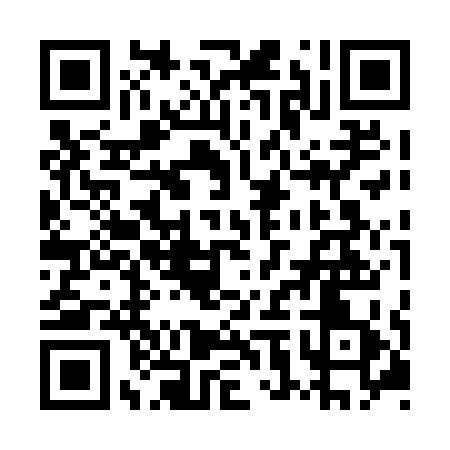 Prayer times for Bailey Corners, Ontario, CanadaWed 1 May 2024 - Fri 31 May 2024High Latitude Method: Angle Based RulePrayer Calculation Method: Islamic Society of North AmericaAsar Calculation Method: HanafiPrayer times provided by https://www.salahtimes.comDateDayFajrSunriseDhuhrAsrMaghribIsha1Wed4:296:081:206:228:3410:132Thu4:276:061:206:238:3510:153Fri4:256:051:206:248:3610:174Sat4:236:031:206:258:3810:185Sun4:216:021:206:268:3910:206Mon4:186:001:206:268:4010:227Tue4:165:591:206:278:4110:248Wed4:145:571:206:288:4310:269Thu4:125:561:206:298:4410:2810Fri4:105:551:206:298:4510:3011Sat4:085:531:206:308:4710:3212Sun4:065:521:206:318:4810:3413Mon4:045:511:206:328:4910:3614Tue4:025:501:206:328:5010:3815Wed4:015:481:206:338:5110:4016Thu3:595:471:206:348:5310:4217Fri3:575:461:206:358:5410:4418Sat3:555:451:206:358:5510:4519Sun3:535:441:206:368:5610:4720Mon3:525:431:206:378:5710:4921Tue3:505:421:206:378:5810:5122Wed3:485:411:206:389:0010:5323Thu3:465:401:206:399:0110:5524Fri3:455:391:206:399:0210:5625Sat3:435:381:206:409:0310:5826Sun3:425:371:206:419:0411:0027Mon3:405:371:216:419:0511:0228Tue3:395:361:216:429:0611:0329Wed3:385:351:216:429:0711:0530Thu3:365:351:216:439:0811:0631Fri3:355:341:216:439:0911:08